Querido(a) aluno(a),Você está recebendo um roteiro de estudo, que acreditamos ser de grande valia para sua efetiva recuperação, de aprendizagem e de nota. Desenvolva-o com muita atenção e esforço.  Desejamos-lhe um ótimo resultado e pedimos a Deus que o ilumine!  RESOLVER: ATIVIDADE DO LIVRO – VOLUME 2:  TESTES: TODOS OS EXERCÍCIOS.  PÁGINAS: 64 / 65   PÁGINAS: 88 / 89 / 90  PÁGINAS: 143 / 144 / 145/ 146 / 147   PÁGINAS: 168/ 169 / 170 / 171 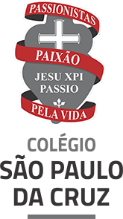 COMPONENTE CURRICULAR: COMPONENTE CURRICULAR: DATA DA PROVA:16/09/2021Segmento: Ensino Fundamental Série: 9 anoDATA DA PROVA:16/09/2021Assunto: ROTEIRO DE ESTUDOS AUTÔNOMOS PARA A PROVA DE RECUPERAÇÃO                                              Assunto: ROTEIRO DE ESTUDOS AUTÔNOMOS PARA A PROVA DE RECUPERAÇÃO                                              Assunto: ROTEIRO DE ESTUDOS AUTÔNOMOS PARA A PROVA DE RECUPERAÇÃO                                              Aluno (a):Aluno (a):Aluno (a):Professor: Flávia Alves Ramalho / Luiz Eduardo Stancioli Melo Professor: Flávia Alves Ramalho / Luiz Eduardo Stancioli Melo Professor: Flávia Alves Ramalho / Luiz Eduardo Stancioli Melo ESSE ROTEIRO NÃO DEVERÁ SER DEVOLVIDO E NEM CORRIGIDO EM SALA DE AULA.PROGRAMA DA PROVA	Capítulo A4 – Vírus, moneras, protistas e fungos.          Capítulo B3 – Tabela Periódica.          Capítulo C3 – O movimento circular e as leis que regem o Universo.         Capítulo C4 – O Universo e o Sistema solar